ПЛАН ПО ОБРАЗОВАТЕЛЬНЫМ ОБЛАСТЯМ, НАПРАВЛЕННЫХ НА РЕШЕНИЕ ЗАДАЧ ОСНОВНОЙ ОБРАЗОВАТЕЛЬНОЙ ПРОГРАММЫ ДЕТСКОГО САДА В РАМКАХ РЕАЛИЗАЦИИ ПРОЕКТА «ВИРТУАЛЬНЫЙ ДЕТСКИЙ САД «ПЛАНЕТА ДЕТСТВА»(07.12.2020-11.12.2020)для детей младшего дошкольного возраста (2-3 лет)Тема: «Зимующие птицы» Направление СодержаниеПознавательное развитие (Окружающий мир)Тема: Игра «Назовем, что видим» Цель: употреблять слова «вот» и «где» в своей речи; издавать звуки, подражая животным; различать изображения птиц и зверей.Задание: Задание: рассмотрите вместе с ребенком сюжетную картинку. -Расскажите о том, что на ней нарисовано: «На крыше дома сидит птица. Это ворона. Она большая, черная. Сидит и по сторонам глядит. -Куда она смотрит? На мальчика она смотрит. Мальчик гуляет с собачкой. -Что делает мальчик? Мальчик голубя кормит! Ворона тоже хочет кушать!» -Рассматривая сюжетную картинку, распевайте рифмовку на любой нравящимся вам мотив. А малыша попросите произносить звукоподражания в конце каждого трехстишия: Веселый щенок во дворе живет, Веселый щенок во дворе живет, Веселый щенок говорит: « Ав-ав !» Веселая ворона на крыше живет. Веселая ворона на крыше живет, Веселая ворона говорит: «Кар-кар!» Веселая голубка во дворе живет, Веселая голубка во дворе живет, Веселая голубка говорит: «Гуль-гуль!» Спросите ребенка: «Где собачка? Где ворона? Где голубь?» Попросите ребенка сначала показать изображение на предметной картинке («Вот собачка! Вот ворона! Вот голубка!»), затем на сюжетной. Затем попросите ребенка: «Спроси у меня, где собачка?» Если ребенок повторит ваш вопрос, включающий слово «где?» и название картинки (в любом произношении), то вы в свою очередь показываете ребенку на нужную картинку. Аналогично обыграйте остальных изображенных на картинке персонажей.Тема «Наблюдение за светофором»Подвести ребенка к перекрестку, где действует светофор.Попав в большой и шумный город, Я растерялся, я пропал... Не зная знаков светофора, Чуть под машину не попал!Дать ребенку кружочки желтого, красного, зеленого цвета; обратить внимание ребенка, как работает светофор. Ребенок показывает соответствующие сигналу светофора кружочки, мама рассказывает о назначении цветов.Хоть у вас терпенья нет —Подождите, красный свет!Желтый свет на пути —Приготовьтесь идти!Свет зеленый впереди —Вот теперь переходи!Игра: «Светофор»Мама задает вопросы. Если ответ утвердительный, ребенок выкрикивают: «Это я, это я, и с мной мои друзья». Если ответ отрицательный, нужно просто молчать. В этом варианте кроме знаний цветов светофора, можно проверить и знания правил дорожного движения.Вопросы:«Кто из вас бежит так скоро, что не видит светофора?»;«Если подошел к дороге, я смотрю себе под ноги»; (нужно промолчать, потому что перед дорогой нужно посмотреть налево и направо);«Кто уверен, — красный свет говорит: Прохода нет!»«Кто стоит у светофора, если свет горит зеленый?» — ребята молчат, потому что на зеленый нужно идти. Кто выкрикнул, тот делает 2 шага назад.«Когда желтый свет горит, кто идет, а кто стоит?»«Кто бежит быстрее всех, если светофора нет?»«Если рядом переход, кто из вас идет вперед?»«Кто из вас идет на свет, говорящий: Хода нет?»Познавательное развитие (математика - ФЭМП) Задание: Игра «Снег везде»  использовать в речи отрицательную частицу «не»- Оснащение: не требуется. Ход игры: предложите ребенку поиграть. -Прочтите ему стишок-рифмовку: Снег на дорожке, Снег на крыльце, Снег на собачке, Но не на мне! Произносите слова «Но не на мне», сопровождая их отрицающими жестами — энергично покачайте головой, помашите рукой или пальцем. Замените слова рифмовки другими знакомыми вашему ребенку словами, например: Снег на крыше, Снег на кусте, Снег на лошадке, Но не на мне! Вскоре малыш поймет суть игры и будет сам предлагать новые слова, подходящие для этой рифмовки. Все варианты непременно должны заканчиваться фразой «Но не на мне!»Пальчиковая гимнастикаМаша варежку надела,Ой, куда я пальчик дела?(загибаем большой палец)Нету пальчика, пропал,В свой домишко не попал.Маша варежку сняла,Поглядите-ка, нашла!(высовываем пальчик)Ищешь, ищешь,а найдешь:-Здравствуй, пальчик,Как живешь?(пальчик «здоровается», кивает)Развитие речи Тема «Зимующие птицы»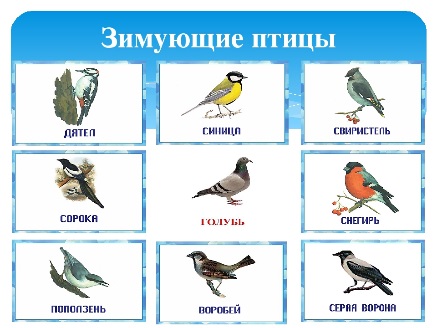 Задание: Рассмотреть с ребенком зимующих птиц.Посмотри, сколько птиц к нам прилетело? (много)Давай вместе с тобой их назовем. (мама с ребенком проговаривают.)Пальчиковую игру: "Прилетайте, птички":Прилетайте, птички (подзывающие движения рук)Сало дам синичке (ребром правой ладони стучим по левой ладони)Приготовлю крошки, (делаем щепотку)Хлебушка немножко.Эти крошки-воробьям (показывают одну ладошку)Эти крошки- голубям (показывают другую ладошку)Галки да вороны (показать руками птиц: соединить большой палец со всеми)Ешьте макароны! (трём ладонью о ладонь)-А сейчас, давай  рассмотрим птичек. (Это синица. У неё жёлтая грудка. Это дятел. У него красная шапочка на голове. Это снегирь. У него красная грудка и т.д.)Игра: «Кто как голос подает?»Воробей – что делает? – чирикает, как? – чик – чирик!Ворона - каркает - кар – кар!Сорока - стрекочет - ча – ча- ча!Синица - щебечет - синь- синь- синь!Снегирь - посвистывает- рюм-рюм-рюм!Голубь - воркует - груу- груу- груу!Чтение художественной литературы «Птичка» А. Барто Задание: Птичка сидит на столе, накрытая платком.- Ой! Посмотри, кто тут чирикает? Посмотрите, здесь кто-то спрятался? Давайте посмотрим кто это?(Поднимает платок, под ним птичка.)- Кто это? Это птичка. -Какая птичка красивая! Вот у птички крылья (показ), вот хвост (показ). Погладь птичку.(рассматривает ребенок птичку- Покажи где у птички хвост. (Показ.) Правильно, это хвост. -Покажи где у птички крылья. (Показ.) Правильно, это крылья. Смотри, птичка села ко мне на ладошку.Послушай стихотворение А.Барто «Птичка»:                        Села птичка на ладошку,                        Посиди еще немножко!                        Посиди, не улетай.                        Улетела птичка…Ай!При слове «улетела» мама быстро убирает с ладони птичку и произносит «Ай!», побуждая ребенка самостоятельно и своевременно произносить восклицание.Давай поиграем игра «Вот летели птички»:        1.Вот летели птички,                                - дети бегают,          Птички – невелички,                                машут руками          Все летели, все летели –          Крыльями махали.        2.На дорожку сели,                                  - присаживаются,          Зернышек поели.                                      стучат пальчиком по полу          Клю-клю, клю-клю –          Как я зернышки люблю!        3.Прыгают по веткам,                              - выполняют пружинку,          Чтоб сильней быть деткам.                      размахивая «крыльями»          Прыг-скок, прыг-скок,          Прыг-прыг-скок!Рисование  Тема: Птичка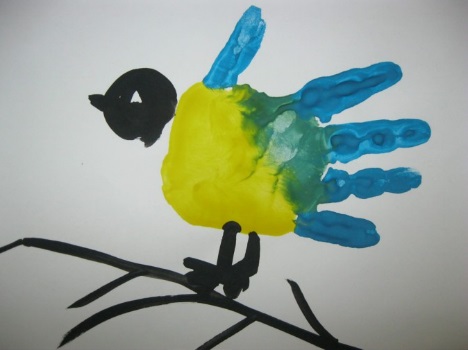 Задание: Сегодня мы будем рисовать птичку. Перед тем, как рисовать мы должны сделать пальчиковую гимнастику.На ладонь посадим птичку,Кормим милую синичку,Птичка зёрнышки клюёт,Деткам песенки поёт:«Тень, тень, тень,Я летаю целый день.-Посмотри на мою ладошку, мне, кажется, она очень похожа на птицу. -А ты как думаешь? Где же клюв у птицы? Где шея? Покажи туловище птицы. А вот какой замечательный пушистый хвост. (показывает на своей ладошке, ребенок на своей).- Только наша птичка совсем не яркая. Давай ее раскрасим. (Ребенок кистью наносят краску на ладошку).-А теперь посади свою птичку в самый центр листа. Для этого мы должны раскрыть широко свои пальчики и приложить ладошку к листу бумаги. Прижали крепко-крепко и резко подняли вверх. Вот и получилась птичка. (Вымыли руки)-Дорисуем кисточкой лапки и глазик. - Вот какая красивая птичка у нас получилась! Молодец! 